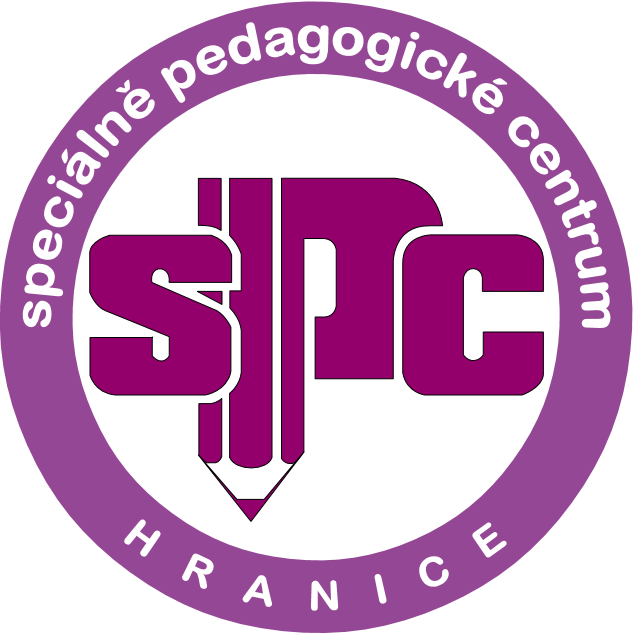 Střední odborná škola Hranice, školská právnická osobaSpeciálně pedagogické centrumJaselská 832, 753 01 Hranicespc.hranice@ssos.cz, 734 768 583, ppu3fffAnamnestický dotazník žáka/studenta pro zákonného zástupceVážení rodiče, před první návštěvou našeho SPC Vás prosíme o pravdivé vyplnění několika pro nás důležitých informací. Tyto informace žádáme, abychom mohli Vaše dítě lépe poznat a pomoci mu. Pokud nevíte, jak na některé otázky odpovědět nebo jsou Vám nepříjemné, můžete je vynechat. Poskytnuté informace považujeme za důvěrné a bude s nimi nakládáno dle obecného nařízená o ochraně osobních údajů (GDPR).Rodinná anamnézaOsobní anamnéza dítěteŠkolní anamnézaJméno dítěte:Jméno matky:Rok narození:Dosažené vzděláníZákladní – vyučena – s maturitou – VŠZaměstnána, obor:Jméno otce:Rok narození:Dosažené vzděláníZákladní – vyučen – s maturitou – VŠZaměstnán, obor:Dítě je:Vlastní – adoptované – v pěstounské péčiRodinné prostředí dítěte:Úplná rodina – rozvedeni – nové manželství/partnerství matky/otceDítě převážně vychovává: Matka – otec – jiná osobaSourozenci, věk:Závažná zdravotní nebo psychická onemocnění v rodině a příbuzenstvu:ANO – NE – nevímJaké:Tělesné, mentální nebo smyslové postižení v rodině a příbuzenstvuANO – NE – nevímJaké:Komplikace během těhotenství:Užívání léků – stres matky – rizikové těhotenství – jiné… Užívání léků – stres matky – rizikové těhotenství – jiné… Užívání léků – stres matky – rizikové těhotenství – jiné… Porod:V termínu – předčasný – přenášenýBěžným způsobem – císařským řezem – jiné komplikace …Stav dítěte po narození bez obtíží – kříšení – jiné …V termínu – předčasný – přenášenýBěžným způsobem – císařským řezem – jiné komplikace …Stav dítěte po narození bez obtíží – kříšení – jiné …V termínu – předčasný – přenášenýBěžným způsobem – císařským řezem – jiné komplikace …Stav dítěte po narození bez obtíží – kříšení – jiné …Vývoj dítěte do 1 roku:V normě – opožděný vývoj – hospitalizace – jiné …V normě – opožděný vývoj – hospitalizace – jiné …V normě – opožděný vývoj – hospitalizace – jiné …Další vývoj dítěte:Odborná lékařská péče:Neurologie – psychiatrie – jiné …Neurologie – psychiatrie – jiné …Neurologie – psychiatrie – jiné …Dlouhodobě užívané léky:Dítě je/bylo v péčiPPP – SPC – logopedie - psychologDůvod:Kompenzační pomůcky:Brýle – naslouchadla – jiné …Brýle – naslouchadla – jiné …Brýle – naslouchadla – jiné …Chodilo dítě do mateřské školy?NE – ANOOd kolika let:Mělo odklad školní docházky?NE – ANONE – ANONE – ANONavštěvovalo přípravnou třídu?NE – ANONE – ANONE – ANOOpakovalo někdy ročník?NE – ANOKterý:1. - 2. - 3. - 4. - 5. - 6. - 7. - 8. - 9. Školní docházku plní v:Běžné ZŠ – ZŠ praktické – ZŠ speciální – ve speciální třídě běžné ZŠBěžné ZŠ – ZŠ praktické – ZŠ speciální – ve speciální třídě běžné ZŠBěžné ZŠ – ZŠ praktické – ZŠ speciální – ve speciální třídě běžné ZŠZměnilo někdy základní školu?NE – ANODůvod:Ve kterém ročníku ukončilo ZŠ?7. – 8. – 9.Škola:Bylo dítě v minulosti žákem SŠ nebo OU?NE – ANOŠkola, obor, způsob ukončení:Podalo si více přihlášek na SŠ?NE – ANOJaké:Postoj ke škole:Má zájem o školu – škola ho nebaví – jak kdyVe škole se učí:Přiměřeně svým možnostem – pod svými možnostmi, má navícPracovní tempo:Rychlé – přiměřené – pomaléChování ve škole, kázeň:Dobré – konflikty s pedagogy – konflikty se spolužáky – jiné …Sebedůvěra:Přiměřená – přeceňuje se – podceňuje seSamostatnost:Samostatný ve škole i doma – nesamostatný v …Zájmy a koníčky:Další sdělení:Další sdělení: